ActivityThe Enlightenment and Revolutions The Declaration of Independence, 1776netw	rksBackground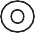 The early founders of the United States were familiar with the ideas of the Enlightenment. The Declaration of Independence reflects some of the ideas about government found in the writings of Enlightenment thinkers and, in particular, philosopher John Locke. He believed that it is the government’s responsibility to protect the natural rights of the governed. He also supported the idea that those who governed have a contract with the people being governed and if the governed do not like what the government does they have the right to overthrow it. Remember, too, that U.S. founders were Englishmen and familiar with the ideas of the English Bill of Rights, which guaranteed that Englishmen had the right to petition the monarch over grievances. Also, the monarch could not impose taxes without the consent of the people or interfere with the workings of the legislature. The Declaration of Independence not only inspired revolutions in other parts of the world but also allowed long-time foes of Britain—including France—to fight alongside the new country of the United States.Analyzing Primary Sources List the natural rights identified in the Declaration of Independence.Analyzing Information Which phrases reflect John Locke’s philosophy?Determining Cause and Effect How does the listing of grievances against the king point to the colonists’ basic understanding about their relationship to the king as British citizens?Identifying Central Issues In the listing of grievances, which issues were likely to be most central to the colonists’ discontent with the king?Identifying Perspectives and Differing Interpretations Assess the reasons the colonists gave for declaring independence in terms of their understanding of proper government.Predicting Consequences Present an argument supporting or rejecting the idea that the American Revolution would not have occurred if the colonies had been held by a European power other than Great Britain.